Dotkněte se inovací CZ.1.07/1.3.00/51.0024Příprava na hodinu s využitím tabletuJméno a příjmení autora: Ondřej LukešŠkola: 1. ZŠ Horní SlavkovIČ: 75005476Předmět: Tělesná výchovaRočník: 2. stupeňTéma: Základní pravidla kopanéObsah: Opakování z pravidel kopané, žáci doplňují údaje na svých tabletechCíl: Ověření základních znalostíForma: IndividuálníPomůcky: Tablet, tužka, papírZdroje: Fotbal.cz, vlastní zdroj - fotografieZákladní pravidla kopanéDoplň věty:Kopaná se hraje na hřišti o rozměrech ….........m.                    Počet hráčů jednoho družstva je …...... plus brankář.             Zápas řídí ….... rozhodčí, …... hlavní a …... postranní. Brankář může chytat míč do rukou pouze v ….....  Fotbalový míč  nesmí mít obvod větší než …........cma menší než …....cm.Vzdálenost mezi brankovými tyčemi je …........ m.    Trenér může během zápasu vystřídat maximálně …... hráčů. Hráč může být napomenut ….. žlutou kartou, při obdržení …... žluté karty nebo …...červené karty je hráč vyloučen ze hry.Pokutový kop se kope ze vzdálenosti …... m od branky. Fotbalové utkání se hraje na ….. minut hrubého času a je rozděleno na …... části.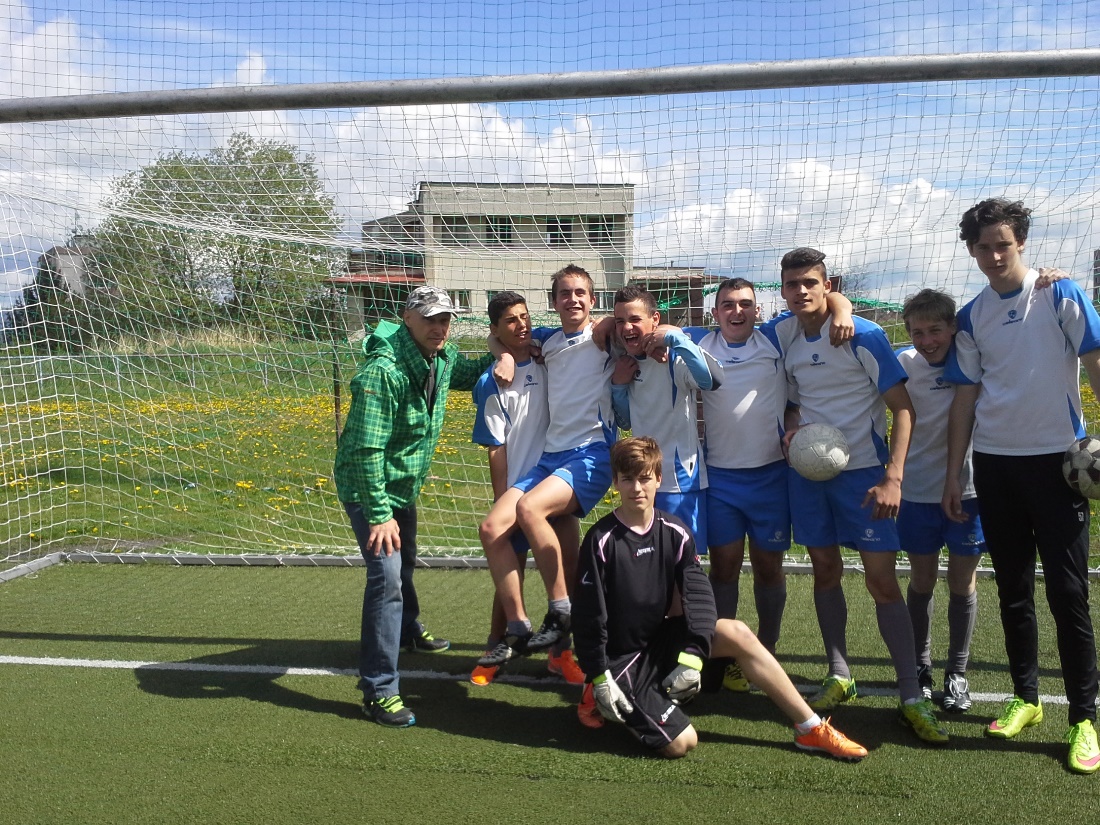 